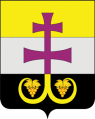 МУНИЦИПАЛЬНОЕ УЧРЕЖДЕНИЕ АДМИНИСТРАЦИЯ МУНИЦИПАЛЬНОГО ОБРАЗОВАНИЯ «ВЕШКАЙМСКИЙ РАЙОН» УЛЬЯНОВСКОЙ ОБЛАСТИПОСТАНОВЛЕНИЕр.п. ВешкаймаОб утверждении Порядка
предоставления разрешения на перемещение отходов строительства, сноса зданий и сооружений, в том числе грунтов на территории муниципального образования «Вешкаймский район»Постановляю:Утвердить «Порядок предоставления разрешения на перемещение отходов строительства, сноса зданий и сооружений, в том числе грунтов на территории муниципального образования «Вешкаймский район» (прилагается).2. Настоящее постановление вступает в силу после его обнародования.Глава  администрациимуниципального образования «Вешкаймский район»                                                                         Т.Н. Стельмах Приложениек постановлению администрациимуниципального образования«Вешкаймский район»     от 14 марта 2018 г. № 196Порядок
предоставления разрешения на перемещение отходов строительства, сноса зданий и сооружений, в том числе грунтов на территории муниципального образования «Вешкаймский район»1. Предоставление разрешения на перемещение отходов строительства, сноса зданий и сооружений, в том числе грунтов (далее - Разрешение) осуществляется путем согласования проекта организации строительства, проекта организации работ по сносу или демонтажу объектов капитального строительства, перечня мероприятий по охране окружающей среды на территории муниципального образования «Вешкаймский район» (далее - муниципальный район).2. Заявителем для получения Разрешения является застройщик (индивидуальный предприниматель или юридическое лицо). От имени заявителя могут выступать физические и юридические лица, имеющие право в соответствии с законодательством Российской Федерации, либо в силу наделения их полномочиями заявителя в порядке, установленном законодательством Российской Федерации, выступать от их имени (далее - Заявитель).3. Конечным результатом рассмотрения заявления является:а) согласование проекта организации строительства, проекта организации работ по сносу или демонтажу объектов капитального строительства, перечня мероприятий по охране окружающей среды на территории муниципального района.б) письменный мотивированный отказ Заявителю.4. Согласование проекта организации строительства, проекта организации работ по сносу или демонтажу объектов капитального строительства, перечня мероприятий по охране окружающей среды на территории муниципального района или письменный мотивированный отказ предоставляется Заявителю в течение 10 рабочих дней со дня регистрации соответствующего заявления.5. Разрешение (приложение 2) предоставляется на основании заявления  по форме согласно приложению 1  к настоящему порядку.К заявлению прилагаются: проект организации строительства, проект организации работ по сносу или демонтажу объектов капитального строительства, перечень мероприятий по охране окружающей среды, оформленные в соответствии с постановлением Правительства Российской Федерации от 16.02.2008 № 87 «О составе разделов проектной документации и требованиях к их содержанию»,6. Основанием для отказа в предоставлении Разрешения является отсутствие документов, предусмотренных пунктом 5 настоящего порядка.                                                      Приложение 1 
                                                           к  Порядку предоставления разрешения на
                                                           перемещение отходов строительства, сноса
                                                          зданий и сооружений, в том числе грунтов
                                                             на территории муниципального образования                                                  «Вешкаймский район»В администрацию ______________________от _________________________________Ф.И.О. заявителя, наименованиеюридического лицаАдрес регистрации ______________________________________________________Адрес для почтовых отправлений: ________________________________________Телефон, факс: _____________________Паспортные данные ______________________________________________________ИНН/ОГРН,  реквизиты  свидетельствагос. регистрации _______________________________________________________Представитель ______________________Ф.И.О.Паспортные данные ______________________________________________________Адрес регистрации __________________Доверенность _______________________ЗаявлениеПрошу  согласовать проект  организации строительства, проект  организации работ  по   сносу  или  демонтажу  объектов  капитального  строительства, перечень   мероприятий  по  охране   окружающей  среды.Альбомы № __________________________________к проектной документации на строительство (реконструкцию)_____________________________________________________________________________________________________________________________________________________________________________________________ (наименование объекта согласно ПСД) прилагаю.Заявитель:   ______________________         _____________________                                 подписьДаю  согласие  администрации муниципального образования «Вешкаймский район» на обработку моих  персональных данных посредством их получения в государственных и иных органах, и иных организациях.Заявитель:   ______________________         _____________________                     подписьСведения, указанные в заявлении и представленные документы достоверны.Заявитель:   ______________________         _____________________                                 подпись"____" ____________ 20___г.                                                            Приложение 2                                                          к Порядку по предоставлению                                                           муниципальной услуги  «Выдачаразрешения на перемещение отходов                                                            строительства, сноса зданий и                                                              сооружений, в том числе грунтов»Разрешение №Оформлено «___»  _______  20 ___г.На следующие работы:______________________________________________________________________________Начальник управления ТЭР, ЖКХ,строительства и дорожной деятельности _______________   _________________                                                                Подпись                                             ФИО14 марта 2018 г.№196